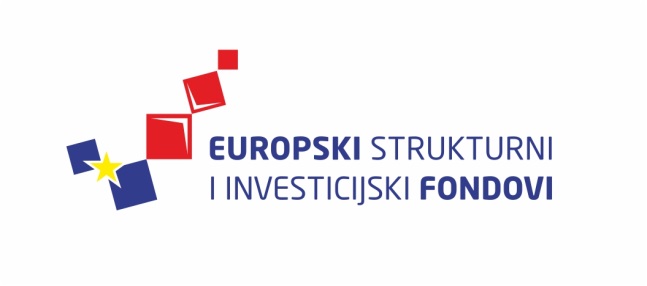 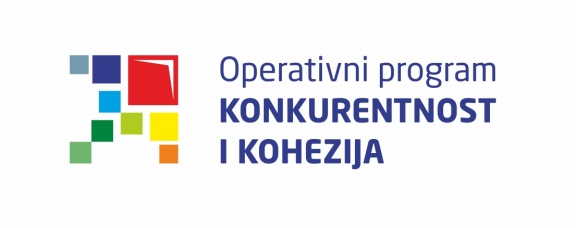 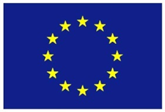 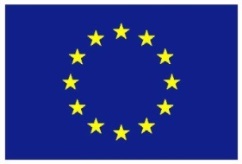 Europska unijaZajedno do fondova EU		 SEMINARUPRAVLJANJE PROJEKTNIM CIKLUSOM I1. dan09,00 – 10,30		Predstavljanje trenera i sudionika/Uvod u SF/Ključni 				koncepti UPC-a10,30 – 10,45		stanka za osvježenje10,45 – 12,00		Analiza dionika – Vježba 112,00 – 13,00		stanka za ručak13,00 – 14,30		Izrada problemskog stabla i stabla ciljeva – Vježba 214,30 – 14,45		stanka za osvježenje14,45 – 16,30		Izrada problemskog stabla i stabla ciljeva – Vježba 22. dan09,00 – 10,30		Izrada stabla ciljeva – Vježba 210,30 – 10,45		stanka za osvježenje10,45 – 12,00		Logička matrica - uvod	Izrada logičke matrice – Vježba 312,00 – 13,00		stanka za ručak13,00 – 14,30		Izrada logičke matrice – Vježba 314,30 – 14,45		stanka za osvježenje14,45 – 16,30		Izrada logičke matrice – Vježba 3Provedba programa izobrazbe financira se sredstvima tehničke pomoći iz Operativnog programa Konkurentnost i kohezija, iz Europskog fonda za regionalni razvoj.